吉川経営労務商会吉川直樹行政書士事務所報酬規程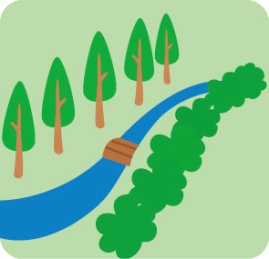 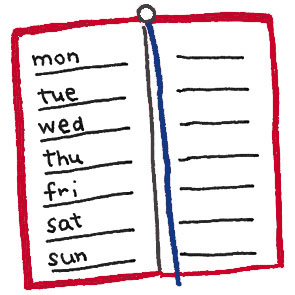 件      名報酬額①建設業許可申請（A新規，B更新，C決算変更届、D経審）150,000円（除く登録料），B50,000円，C30,000円，D30,000円★②会社設立申請120,000円（除く登録料）★③法規相談・労働相談5,400円」／１H★④契約書・示談書・合意書１通5,000～15,000円★⑤内容証明書11,000円★⑥就業規則（A作成届，B変更届）A110,000円，B58,000円★⑦社会保険新規適用，労働保険新規適用22,000～47,000円★⑧顧問契約料（保険各種届，労災，相談）10,000～110,000円／月額⑨給与計算5,000円／月額★➉障害年金着手金30,000円　成功報酬受給額２か月分⑪年度更新，算定基礎届（A資格取得等単なる各種届）30,000円（7,500円～20,000円）★⑫助成金申請助成額×10％（成功報酬）★⑬日当（契約交渉，監督署，年金事務所，病院同行）１日12,000円（1,500円／H）★⑭労働調停，あっせん代理着手金100,000円（労働側30,000円）成功報酬10％★⑮定款・議事録作成，審査請求・再審査請求，各種代書ASK★